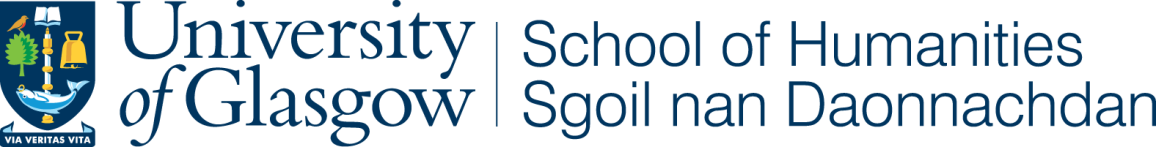 Publishing for Historians: a workshop for advanced postgraduates and early career researchers in History.PGR TRAVEL BURSARY APPLICATIONThe Scottish Graduate School for Arts and Humanities has provided funding through its Cohort Development Fund to help subsidise the cost of travel to and from Glasgow, in order to help PGR students in History to attend and participate in ‘Publishing for Historians: a workshop for advanced postgraduates and early career researchers in History.’These travel bursaries are intended for PGR students who attend universities and live in locations outside of Glasgow.This workshop is sponsored by the Royal Historical Society (RHS), the Institute of Historical Research (IHR), the Scottish Graduate School for Arts and Humanities (SGSAH), and the School of Humanities, University of Glasgow (SoH). It will be held at 9.30-4.00, on Friday 10th June 2016, at the University of Glasgow.This event is for students and early career researchers in Scotland: similar workshops will be organised for other areas in the UK over the coming months.NAME:		UNIVERSITY:	YEAR PHD COMMENCED:FULL-TIME OR PART-TIME:TITLE OF DISSERTATION:AREAS OF HISTORICAL RESEARCH AND INTEREST:Please return completed application forms to humanities-scholarships@glasgow.ac.ukby noon on Friday 22 April 2016.Successful applicants will be notified, and will receive bursaries upon submission of receipts after the workshop.https://publishingforhistorians.eventbrite.co.uk